附件5西南政法大学2021年篮球高水平运动员专项测试标准我校2021年高水平运动队招生项目为男子篮球和女子篮球。招生项目体育专项测试内容、测试方法及评分标准及安全预案如下：一、专项测试内容专项考试满分100分。投篮（20分）、多种变向运球上篮（后卫、小前锋20分）、助跑摸高（大前锋、中锋20分）、四线折返跑（10分）、实战能力 全场5对5（50分）共五项内容。备注：1.在国家体育总局篮球运动管理中心注册的运动员不能参加测试。2.男子使用 7 号球，女子使用 6 号球。二、测试方法及评分标准投篮（20分）1.测试办法：大前锋、中锋两分球测试（大前锋、中锋队员也可选择三分），后卫、小前锋三分球测试。2.成绩要求：后卫、小前锋三分投篮，两分钟自投自抢，投篮点不限。内线队员：4.5米范围外投篮，一分钟自投自抢，投篮点不限。3.命中（15分）投中得分15分：后卫、小前锋队员投中一球得1.5分，投中10球为满分。大前锋、中锋投中一球得1分，投中15球 为满分。4.技评（5分）重点是投篮手型，身体平衡，移动速度，脚步技术动作。技术评分标准：很好完成5分；较好完成4分；基本完成2-3分；勉强完成1-2分；不能够完成0分。（二）多种变向运球上篮（后卫、小前锋，20分）测试方法：A:如图所示，考生在球场端线中点外出发区持球站立，当其身体任意部位穿过端线外沿的垂直面时开始计时。考生用右手运球至①处，在①处做右手背后运球，换左手向②处运球，至②处做左手后转身运球，换右手运球至③处，在③处做右手胯下运球后右手上篮。球中篮后方可用左手运球返回③处，在③处做左手背后运球，换右手向②处运球，在②处做右手后转身运球，换左手向①处运球，在①处做左手胯下运球后左手上篮。球中后做同样的动作再重复一次，最后一次上篮命中后，持球冲出端线，考生身体任意部位穿过端线外沿垂直面时停止计时，记录完成的时间。每人测试2次，取最好成绩。B:篮球场地上的标志①、②、③为以40厘米为半径的圆圈。①、③圆圈中心点到端线内的距离为6米，到边线内沿的距离为2米。②在中线上，到中圈中心点的距离为2.8米。C:考生在考试时必须任意一脚踩到圆圈线或圆圈内地面，方可运球变向，否则视为无效，不予计分；运球上篮时必须投中，若球未投中仍继续带球前进，则视为无效，不予计分。D:考生在运球行进的过程中不得违例，每次违例计时追加1秒；必须使用规定的手上篮，错1次，计时追加1秒；胯下变向运球时，必须从体前由内侧向外侧变向运球换手，且双脚不能离开地面， 错1次计时追加1秒。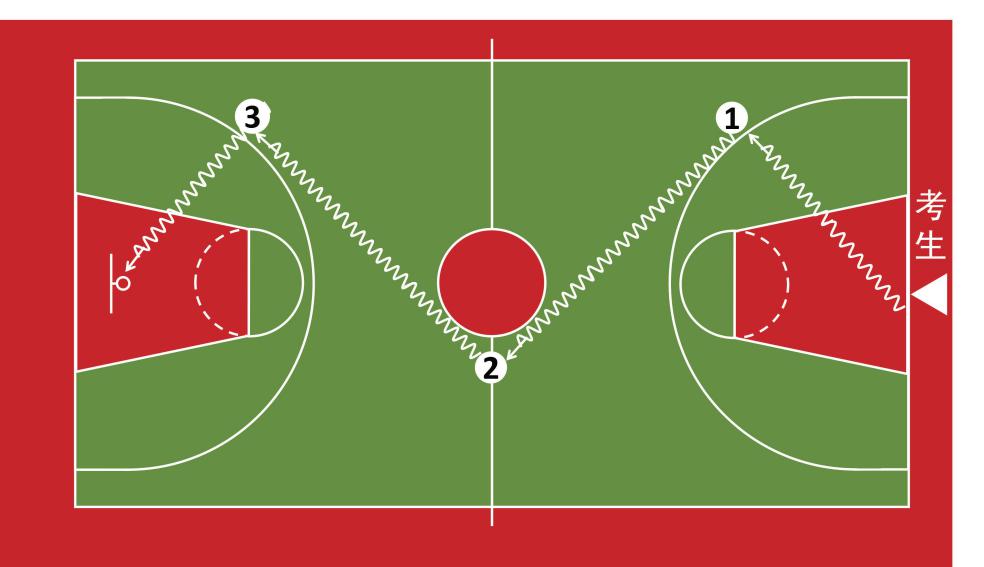 多种变向运球上篮示意图2.评分标准多种变向运球上篮评分表（三）助跑摸高（大前锋、中锋，20分）1.测试方法考生助跑起跳摸高，单手触摸电子摸高器或有固定标尺的高物，记录绝对高度。助跑距离和起跳方式不限。每人测试2次，取最好成绩（精确到厘米）。评分标准助跑摸高评分表四线折返跑（10分）1.测试方法测试在28米×15米的篮球场进行。以近端底线为起点，依次在近端罚球线、中线、远端罚球线、远端底线折返至起点的折返跑测试。按完成时间计分。2.测试要求必须从端线外出发，每次折返时前脚必须踩线或踏线。否则成绩无效。出现未按要求踩线或踏线、抢跑等违规行为者， 违规一次扣2分。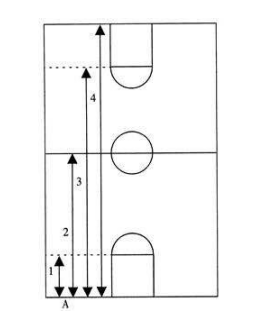 3.评分标准（四）实战能力全场五对五（50分）采用综合评分办法。按队员报名时的位置进行分组：五人一组，进行比赛，每组比赛用时10-20分钟 （可根据实际测试人数进行时间调整） 按中锋、前锋、后卫三个不同位置各自的任务和应起的作用作为考核重点，以受试者所掌握的技术规格程度，技术运用效果，战术配合意识，实战能力和比赛作风等方面，进行综合评分。分值成绩（秒）成绩（秒）分值成绩（秒）成绩（秒）分值成绩（秒）成绩（秒）分值男女分值男女分值男女20.0035.0038.0014.0042.5045.508.0052.0053.0019.6035.5038.5013.6043.0046.007.6053.0054.0019.2036.0039.0013.2043.5046.507.2054.0055.0018.8036.5039.5012.8044.0047.006.8055.0056.0018.4037.0040.0012.4044.5047.506.4056.0057.0018.0037.5040.5012.0045.0048.006.0057.0058.0017.6038.0041.0011.6045.5048.505.6058.0059.0017.2038.5041.5011.2046.0049.005.2059.0060.0016.8039.0042.0010.8046.5049.504.8060.0061.0016.4039.5042.5010.4047.0050.004.4061.0062.0016.0040.0043.0010.0047.5050.504.0062.0063.0015.6040.5043.509.6048.0051.00062.00以上63.00以上15.2041.0044.009.2049.0051.50062.00以上63.00以上14.8041.5044.508.8050.0052.00062.00以上63.00以上14.4042.0045.008.4051.0052.50062.00以上63.00以上分值成绩（米）成绩（米）分值成绩（米）成绩（米）分值成绩（米）成绩（米）分值男女分值男女分值男女20.003.453.0014.303.262.818.603.072.6219.603.442.9914.003.252.808.303.062.6119.203.432.9813.703.242.798.003.052.6019.103.422.9713.403.232.787.703.042.5918.803.412.9613.103.222.777.403.032.5818.503.402.9512.803.212.767.103.022.5718.203.392.9412.503.202.756.803.012.5617.903.382.9312.203.192.746.503.002.5517.603.372.9211.903.182.736.202.982.5417.303.362.9111.603.172.725.902.962.5317.003.352.9011.303.162.715.602.942.5216.703.342.8911.003.152.705.302.922.5116.403.332.8810.703.142.695.002.902.5016.103.322.8710.403.132.684.702.882.4815.803.312.8610.103.122.674.402.862.4615.503.302.859.803.112.664.102.842.4415.203.292.849.503.102.653.802.822.4214.903.282.839.203.092.643.502.802.4014.603.272.828.903.082.6302.80 以下2.40 以下计时（秒）男≤2828.52929.53030.53131.53232.53333.53434.535>35计时（秒）女≤3131.53232.53333.53434.53535.53636.53737.538>38得分（分）得分（分）109.598.587.576.565.5543210位置评分标准中锋a.封盖、盖帽、内线强攻得分能力；（10分）中锋b.进攻篮板球，补篮；（10分）中锋c.抢断球，防守篮板球；（10分）中锋d.策应、补位。（10分）中锋e.防守和协防、补防能力。（10分）前锋a.传中、突破、个人进攻得分和中、远投得分能力；（10分）前锋b.封投、补位。（10分）前锋c.快攻意识和助攻能力；（10分）前锋d.抢断球、篮板球。（10分）前锋e.个人防守和协防、补防能力；（10分）后卫a.控球、妙传、突破和进攻组织能力；（10分）后卫b.中、远投得分能力（10分）后卫c.抢断、补位能力；（10分）后卫d.防守组织能力和协防能力，（10分）后卫e.快攻意识和篮板球。（10分）